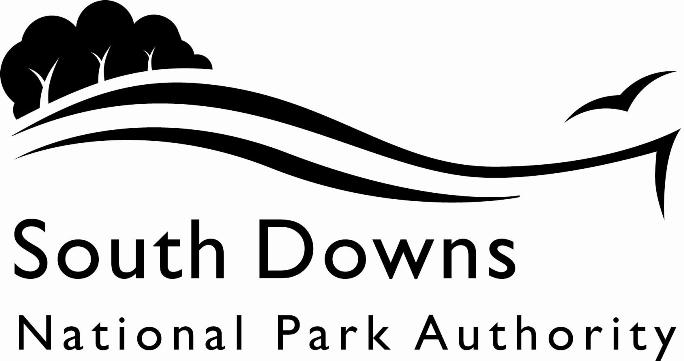 Town and Country Planning Acts 1990Planning (Listed Building and Conservation Area) Act 1990LIST OF NEW PLANNING AND OTHER APPLICATIONS, RECEIVED AND VALIDWEEKLY LIST AS AT 30 January 2023The following is a list of applications which have been received and made valid in the week shown above for the recovered areas within the South Downs National Park (Adur District Council, Arun District Council, Brighton & Hove Council, Wealden District Council, Worthing Borough Council and county applications for East Sussex, Hampshire and West Sussex County Councils), and for all “Called In” applications for the remainder of the National Park area. These will be determined by the South Downs National Park Authority.IMPORTANT NOTE:The South Downs National Park Authority has adopted the Community Infrastructure Levy Charging Schedule, which will take effect from 01 April 2017.  Applications determined after 01 April will be subject to the rates set out in the Charging Schedule (https://www.southdowns.gov.uk/planning/planning-policy/community-infrastructure-levy/).  If you have any questions, please contact CIL@southdowns.gov.uk or tel: 01730 814810.  Want to know what’s happening in the South Downs National Park? 
Sign up to our monthly newsletter to get the latest news and views delivered to your inboxwww.southdowns.gov.uk/join-the-newsletterApplicant:		Mr G WhitmoreProposal:	Change of use of garage to bedroom.Location:	4 Smugglers Close, Alfriston, Polegate, East Sussex, BN26 5TGGrid Ref:	551919 103233Applicant:		Mr Mark AldridgeProposal:	T1 Pear- Remove sucker growth back to base as they are now growing into phone lines.T2 Sycamore- Fell, this was part of the hedge but has not been cut for a while (approx 15m).T3 Sycamore- Remove stem on right hand side.Location:	Land West of, Park Place, Arundel, West Sussex, BN18 9BEGrid Ref:	501349 107026Applicant:		Peter SmallProposal:	Works to horse chestnut tree and north end of village, including thin the canopy by 30% to reduce weight and stress upon the structure of this tree, and perform some targeted reduction work (3m approx..) on the most extended limbs to further reduce the weight and end loading to reduce the risk of any damaging limb loss or structural failureLocation:	Stanmer Village, Stanmer Park, Brighton, Brighton & Hove, BN1 9PZGrid Ref:	533665 109752Town and Country Planning Acts 1990Planning (Listed Building and Conservation Area) Act 1990LIST OF NEW PLANNING AND OTHER APPLICATIONS, RECEIVED AND VALIDWEEKLY LIST AS AT 30 January 2023The following is a list of applications which have been received and made valid in the week shown above. These will be determined, under an agency agreement, by Chichester District Council, unless the application is ‘called in’ by the South Downs National Park Authority for determination. Further details regarding the agency agreement can be found on the SDNPA website at www.southdowns.gov.uk.If you require any further information please contact Chichester District Council who will be dealing with the application.IMPORTANT NOTE:The South Downs National Park Authority has adopted the Community Infrastructure Levy Charging Schedule, which will take effect from 01 April 2017.  Applications determined after 01 April will be subject to the rates set out in the Charging Schedule (https://www.southdowns.gov.uk/planning/planning-policy/community-infrastructure-levy/).  If you have any questions, please contact CIL@southdowns.gov.uk or tel: 01730 814810.  Want to know what’s happening in the South Downs National Park? 
Sign up to our monthly newsletter to get the latest news and views delivered to your inboxwww.southdowns.gov.uk/join-the-newsletterApplicant:		Mrs Rosalind PollardProposal:	Proposal for the relocation of a residential access and driveway - Variation of Condition 2 of planning permission SDNP/20/02659/FUL - access alignment amendments.Location:	Leawood Farm, The Coach House , West Burton Lane, Bury, West Sussex, RH20 1HBGrid Ref:	500710 113558Applicant:		Mr M BakerProposal:	Conversion of existing redundant stable block into 2 no. self-contained holiday units - Variation of Condition 2 of planning permission SDNP/21/00292/FUL - Minor alterations to the internal layout and external appearance of permitted design creating an improved outlook and access.Location:	Hill Farm , Pitlands Lane And Piglegged Road, Up Marden, West Sussex, PO18 9JRGrid Ref:	479605 113958Applicant:		Mr & Mrs JohnstonProposal:	Single storey rear extension.Location:	4 Weavers Close, Easebourne, West Sussex, GU29 9RUGrid Ref:	488698 122764Applicant:		Mr Philip JonesProposal:	The infilling of the existing porch in brickwork with new entrance doors and windows to match existing.Location:	Holly Cottage , Easebourne Lane, Easebourne, West Sussex, GU29 9AYGrid Ref:	488961 122149Applicant:		Mrs Charlotte GeorgesProposal:	Notification of intention to fell 1 no. Monterey Cypress tree (T1), 1 no. Western Red Cedar tree (T2) and 2 no. Damson trees (T3 and T4).Location:	The Toft , East Dean Lane, East Dean, West Sussex, PO18 0JAGrid Ref:	490197 112885Applicant:		Mr Peter MossProposal:	Change of use of garage to utility/store room with alterations to fenestration, landscaping to rear garden and replacement of outbuilding with home office.Location:	Little Ropes , Ropes Lane, Fernhurst, West Sussex, GU27 3JDGrid Ref:	490425 128132Applicant:		Mr HuntProposal:	Two storey rear extension. New porches on east and west elevations. Reinstate front door on south elevation. Raised ridge line/profile.Location:	Sheps Hollow , A286 Whites Lane To Henley Old Road, Henley Common, Fernhurst, West Sussex, GU27 3HBGrid Ref:	488946 126628Applicant:		Mr Andrew ColebrookProposal:	Notification of intention to cyclical pollard (back to previous pruning points) on 1 no. Goat Willow tree (T1).Location:	Sunnyside , Lower Street, Fittleworth, West Sussex, RH20 1JEGrid Ref:	501074 118987Applicant:		Mr Andrew ColebrookProposal:	Notification of intention to prune back to previous pollard points on 1 no. Weeping Willow tree (T1).Location:	Rose Cottage , School Lane, Fittleworth, West Sussex, RH20 1JBGrid Ref:	501081 118950Applicant:		Mr Manny AparicioProposal:	Notification of intention to reduce height by 3m and widths by 1.5m, crown lift by up to 6.5m (above ground level) giving 1m clearance from power line on east sector on 1 no. Tulip tree (T1). Reduce east sector by 2m on 1 no. Pin Oak tree (T2).Location:	Pescods Store , Graffham Street, Graffham, West Sussex, GU28 0NPGrid Ref:	492721 117288Applicant:		Mr David BrettProposal:	Notification of intention to fell 1 no. Silver Birch tree (T1).Location:	Pilgrims Cottage , Graffham Street, Graffham, West Sussex, GU28 0NPGrid Ref:	492710 117268Applicant:		Mr Charles Niel DaubenyProposal:	Installation of a Stannah Stairlift on the main staircase.Location:	Ewers , 1 Church Lane, Lodsworth, West Sussex, GU28 9DDGrid Ref:	492959 122846Applicant:		Ms Carol HowittProposal:	Erection of boundary fence with 1 no. double gate.Location:	Land North of North Court, Gills Lane, Petworth, Lodsworth, GU28 9BY, , Grid Ref:	492637 122945Applicant:		Mr and Mrs RodberProposal:	New agricultural barn.Location:	Dial Green House, Dial Green Lane, Lurgashall, Petworth, West Sussex, GU28 9HAGrid Ref:	493106 127342Applicant:		Mrs Kate MilesProposal:	Notification of intention to crown reduce by 2m on 1 no. London Plane tree (T1).Location:	South Downs Centre , North Street, Midhurst, West Sussex, GU29 9DHGrid Ref:	488654 121855Applicant:		Mr & Mrs J MaguireProposal:	Construction of detached double garage.Location:	13 Heatherwood, Midhurst, West Sussex, GU29 9LHGrid Ref:	487982 121627Applicant:		Mr A FeltonProposal:	Detached double garage/store.Location:	Southview , A283 Luffs Meadow To Pipers Lane, Northchapel, West Sussex, GU28 9HWGrid Ref:	495191 129514Applicant:		PorterProposal:	Single storey side extension and front porch, with various alterations including installation of cladding and replacement glazing. Outdoor swimming pool, pergola and side extension to existing detached garage.Location:	Idlewild , London Road, Hill Brow, Rogate, West Sussex, GU33 7NWGrid Ref:	479348 126735Applicant:		Paul GarstinProposal:	Alterations to main entrance by adding a timber framed gable (midstrey) with plain clay tiled pitched roof.Location:	Wenham Manor, Wenham Barn , Durleighmarsh, Rogate, West Sussex, GU31 5AYGrid Ref:	478890 123552Applicant:		Chris RedpathProposal:	Remove 2 no. branches on west sector of 1 no. Oak tree, and height reduce by 0.5 metres and width reduce 30% on south sector on 1 no. Laurel hedge, within Woodland, W1, subject to 02/00864/TPO.Location:	Land South of Court Barn, London Road, Rake, Rogate, West Sussex, Grid Ref:	480465 127723Applicant:		Mr Robert LavertonProposal:	Demolition of single garage. Single storey side extension. Removal of conservatory and new extension with flat roof over to form new bedroom.Location:	Eldon , School Lane, Stedham, West Sussex, GU29 0NYGrid Ref:	485978 122245Applicant:		Mr and Mrs CookeProposal:	Proposed first floor side extension, alterations to external doors and fenestration, internal alterations and openings, sustainability improvements and conservation repair works.Location:	The Manor House , Wildham Lane, Stoughton, West Sussex, PO18 9JLGrid Ref:	480159 111366Town and Country Planning Acts 1990Planning (Listed Building and Conservation Area) Act 1990LIST OF NEW PLANNING AND OTHER APPLICATIONS, RECEIVED AND VALIDWEEKLY LIST AS AT 30 January 2023The following is a list of applications which have been received and made valid in the week shown above. These will be determined, under an agency agreement, by East Hants District Council, unless the application is ‘called in’ by the South Downs National Park Authority for determination. Further details regarding the agency agreement can be found on the SDNPA website at www.southdowns.gov.uk.If you require any further information please contact East Hants District Council who will be dealing with the application.IMPORTANT NOTE:The South Downs National Park Authority has adopted the Community Infrastructure Levy Charging Schedule, which will take effect from 01 April 2017.  Applications determined after 01 April will be subject to the rates set out in the Charging Schedule (https://www.southdowns.gov.uk/planning/planning-policy/community-infrastructure-levy/).  If you have any questions, please contact CIL@southdowns.gov.uk or tel: 01730 814810.  Want to know what’s happening in the South Downs National Park? 
Sign up to our monthly newsletter to get the latest news and views delivered to your inboxwww.southdowns.gov.uk/join-the-newsletterApplicant:		Mr & Mrs KINGProposal:	Two storey barn style rear extension, glazed linking corridor to rear, and alterations to garden room following partial demolition of garden room.Location:	Oxenbourne Farm House , Oxenbourne Lane, Oxenbourne, Petersfield, Hampshire, GU32 1QLGrid Ref:	469357 121361IMPORTANT NOTE: This application is liable for Community Infrastructure Levy and associated details will require to be recorded on the Local Land Charges Register. If you require any additional information regarding this, please contact CIL@southdowns.gov.uk or tel: 01730 814810.Applicant:		c/o Mrs Kerry DamesProposal:	Subdivision of existing dwellinghouse to create a one-bedroom dwelling, a two bedroom dwelling and a bedsit and the replacement of non-original windows and doors.Location:	Old Laundry Bungalow Rotherfield Park Estate , Gosport Road, East Tisted, Alton, Hampshire, GU34 3QLGrid Ref:	469461 132346IMPORTANT NOTE: This application is liable for Community Infrastructure Levy and associated details will require to be recorded on the Local Land Charges Register. If you require any additional information regarding this, please contact CIL@southdowns.gov.uk or tel: 01730 814810.Applicant:		Rotherfield Farms LLPProposal:	Listed Building Consent -  subdivision of the existing dwellinghouse to create a one-bedroom dwelling, a two bedroom dwelling and a bedsit. To include the replacement of non-original windows and doors.Location:	Old Laundry Bungalow Rotherfield Park Estate , Gosport Road, East Tisted, Alton, Hampshire, GU34 3QLGrid Ref:	469461 132346Applicant:		Mr & Mrs DixonProposal:	Single storey rear infill extension.  Outbuilding ancillary to the main use following demolition of existing garage.Location:	1 Rockpit Cottages , Rake Road, Liss, Hampshire, GU33 7HBGrid Ref:	478836 127978Applicant:		Mr Geoff LitchfieldProposal:	T1. Large Lime Tree - height 15 metres, spread 7 metres, finished height 9 metres, finished spread 3 metres. T2 Maple - height 15 metres, spread 7 metres, finished height 8 metres, finished spread 4 metres. T3 Magnolia - height 7 metres, spread 4 metres, finished height 4 metres, finished spread 3 metres.Location:	Lynchmere House , 25 Heath Road, Petersfield, Hampshire, GU31 4EHGrid Ref:	475080 123091Applicant:		Mr Dominic HuttonProposal:	T4 Oak - Height 12 metres, finished height 10 metres. Spread 7 metres, finished spread 5 metres.  T3 Cypress - Top and Trim (see photographs for cutting points). T2 - Cypress - Fell. T1 Cypress - Fell.Location:	The Old Thatch, Sotherington Lane, Selborne, Alton, Hampshire, GU33 6BZGrid Ref:	477847 133122Town and Country Planning Acts 1990Planning (Listed Building and Conservation Area) Act 1990LIST OF NEW PLANNING AND OTHER APPLICATIONS, RECEIVED AND VALIDWEEKLY LIST AS AT 30 January 2023The following is a list of applications which have been received and made valid in the week shown above. These will be determined, under an agency agreement, by Horsham District Council, unless the application is ‘called in’ by the South Downs National Park Authority for determination. Further details regarding the agency agreement can be found on the SDNPA website at www.southdowns.gov.uk.If you require any further information please contact Horsham District Council who will be dealing with the application.IMPORTANT NOTE:The South Downs National Park Authority has adopted the Community Infrastructure Levy Charging Schedule, which will take effect from 01 April 2017.  Applications determined after 01 April will be subject to the rates set out in the Charging Schedule (https://www.southdowns.gov.uk/planning/planning-policy/community-infrastructure-levy/).  If you have any questions, please contact CIL@southdowns.gov.uk or tel: 01730 814810.  Want to know what’s happening in the South Downs National Park? 
Sign up to our monthly newsletter to get the latest news and views delivered to your inboxwww.southdowns.gov.uk/join-the-newsletterApplicant:		R CollinsProposal:	Application to confirm the change of use of 2no dwellings into 1no dwelling (Lawful Development Certificate - Existing)Location:	Castle Lane, 1 Castle Garden Cottages , New Barn Road, Amberley, West Sussex, BN18 9FLGrid Ref:	502569 113048Applicant:		Mr and Mrs Richard CharmanProposal:	Demolition of rear wall and existing flat roof extension and erection of a single storey rear extension including the provision of 4No. rooflightsLocation:	Sandy Lane Cottage , Sandy Lane, Watersfield, West Sussex, RH20 1NFGrid Ref:	501432 115938Applicant:		Dr Andrew BlakeProposal:	Removal of existing shed and erection of a single storey detached garage including the provision of an EV charging point.Location:	Woodridge , Henfield Road, Upper Beeding, West Sussex, BN44 3TFGrid Ref:	520217 110097Town and Country Planning Acts 1990Planning (Listed Building and Conservation Area) Act 1990LIST OF NEW PLANNING AND OTHER APPLICATIONS, RECEIVED AND VALIDWEEKLY LIST AS AT 30 January 2023The following is a list of applications which have been received and made valid in the week shown above. These will be determined, under an agency agreement, by Lewes District Council, unless the application is ‘called in’ by the South Downs National Park Authority for determination. Further details regarding the agency agreement can be found on the SDNPA website at www.southdowns.gov.uk.If you require any further information please contact Lewes District Council who will be dealing with the application.IMPORTANT NOTE:The South Downs National Park Authority has adopted the Community Infrastructure Levy Charging Schedule, which will take effect from 01 April 2017.  Applications determined after 01 April will be subject to the rates set out in the Charging Schedule (https://www.southdowns.gov.uk/planning/planning-policy/community-infrastructure-levy/).  If you have any questions, please contact CIL@southdowns.gov.uk or tel: 01730 814810.  Want to know what’s happening in the South Downs National Park? 
Sign up to our monthly newsletter to get the latest news and views delivered to your inboxwww.southdowns.gov.uk/join-the-newsletterApplicant:		Mr & Mrs PetchProposal:	Erection of single storey side/rear extension and alterations to fenestration to rearLocation:	64 North End, Ditchling, East Sussex, BN6 8TGGrid Ref:	532641 115684Applicant:		Miss Crispin and Frances MairProposal:	Minor internal alterations to the ground floor and the removal of glazed roof to replace with three conservation roof lightsLocation:	28 West Street, Ditchling, East Sussex, BN6 8TSGrid Ref:	532453 115221Applicant:		Miss Crispin and Frances MairProposal:	Minor internal alterations to the ground floor and the removal of glazed roof to replace with three conservation roof lightsLocation:	28 West Street, Ditchling, East Sussex, BN6 8TSGrid Ref:	532453 115221Applicant:		Mr C BridgeProposal:	Proposal to repair tiled roof. Lime repairs required to ridge and hiplets, and in addition dormer ridge, valleys and cheeks.Location:	Old Vicarage , The Street, Firle, East Sussex, BN8 6NRGrid Ref:	546926 107252Applicant:		J SteeplesProposal:	Like for like replacement of windows in lounge, bedroom, and bathroomLocation:	26 Malling Close, Lewes, East Sussex, BN7 2HUGrid Ref:	541733 111059Applicant:		Mr T ChappellProposal:	Installation of rooftop solar panels and conservation roof light to south elevationLocation:	The Old Vicarage , Church Lane, South Malling, Lewes, East Sussex, BN7 2JAGrid Ref:	541481 111002Applicant:		Mr T ChappellProposal:	Installation of rooftop solar panels and conservation roof light to south elevationLocation:	The Old Vicarage , Church Lane, South Malling, Lewes, East Sussex, BN7 2JAGrid Ref:	541481 111002Applicant:		Mr MuskProposal:	Demolition and re-erection of front outrigger, addition of rear dormer, and front rooflightLocation:	49 South Street, Lewes, East Sussex, BN7 2BUGrid Ref:	542302 110140Applicant:		Mr David StreetProposal:	Replacement of 7 single-glazed ground floor hardwood windows to north, east, and south elevations with double-glazed wood windows, 11 single-glazed first floor hardwood windows to all elevations with double-glazed wood windows, and 1 single-glazed hardwood loft window to east elevation with double-glazed wood windowLocation:	1 Park Road, Lewes, East Sussex, BN7 1BNGrid Ref:	541051 110356Applicant:		Mr. B BessantProposal:	T1 - X 6 Sycamore - FellT2 - X 6 Ash - FellT3 - X 1 Plum Tree - FellLocation:	Land adjacent to 87 South Street, Lewes, East Sussex, BN7 2BUGrid Ref:	542369 110067Applicant:		Angus BallProposal:	Removal of rear lobby and doors and installation of new replacement barn doors to Moat Barn, demolition of west wing of stable block and construction of glass house, conversion of remaining stables into seasonal guest accommodation and artists' studios, conversion of forage store into a new mess room, conversion of 'the cottage' to provide a supporting social space, demolition of workshop building and construction of replacement maintenance barn together with associated planting, landscaping and car parking.Location:	Plumpton Place , Ditchling Road, Plumpton, BN7 3AFGrid Ref:	536037 113442Applicant:		Angus BallProposal:	Removal of rear lobby and doors and installation of new replacement barn doors to Moat Barn, demolition of west wing of stable block and construction of glass house, conversion of remaining stables into seasonal guest accommodation and artists' studios, conversion of forage store into a new mess room, conversion of 'the cottage' to provide a supporting social space, demolition of workshop building and construction of replacement maintenance barn together with associated planting, landscaping and car parking.Location:	Plumpton Place , Ditchling Road, Plumpton, BN7 3AFGrid Ref:	536037 113442Applicant:		E DolanProposal:	Removal and replacement of 2No existing antenna on the existing support poles and the installation of ancillary equipmentLocation:	Everything Everywhere and Three Mast 94767, Telecommunications Mast at Cradle Hill Industrial Estate, Cradle Hill Road, Seaford, East Sussex, BN25 3JAGrid Ref:	549793 100513Applicant:		Mr R MartinProposal:	T1 - Holm Oak - Remove deadwood and lift/prune crown 3mT2 -  Holm Oak - Cut back by 3m and shapeT3 - Cherry plum - Remove 3 x dead branchesT4 - Hawthorn - Remove deadwoodT5 - Rowan - Fell dead treeLocation:	St Andrew's Church, The Street, Bishopstone Village, East Sussex, Grid Ref:	547245 100979Town and Country Planning Acts 1990Planning (Listed Building and Conservation Area) Act 1990LIST OF NEW PLANNING AND OTHER APPLICATIONS, RECEIVED AND VALIDWEEKLY LIST AS AT 30 January 2023The following is a list of applications which have been received and made valid in the week shown above. These will be determined, under an agency agreement, by Winchester District Council, unless the application is ‘called in’ by the South Downs National Park Authority for determination. Further details regarding the agency agreement can be found on the SDNPA website at www.southdowns.gov.uk.If you require any further information please contact Winchester District Council who will be dealing with the application.IMPORTANT NOTE:The South Downs National Park Authority has adopted the Community Infrastructure Levy Charging Schedule, which will take effect from 01 April 2017.  Applications determined after 01 April will be subject to the rates set out in the Charging Schedule (https://www.southdowns.gov.uk/planning/planning-policy/community-infrastructure-levy/).  If you have any questions, please contact CIL@southdowns.gov.uk or tel: 01730 814810.  Want to know what’s happening in the South Downs National Park? 
Sign up to our monthly newsletter to get the latest news and views delivered to your inboxwww.southdowns.gov.uk/join-the-newsletterApplicant:		Mr and  Mrs Webb CarterProposal:	Demolition of the old milking parlour and re-construction to provide a residential dwelling.Refer to Lawful Development Certificate reference SDNP/22/03634/LDP. Dated5 October 2022Location:	Little Ashton Farm Dairy , Ashton Lane, Bishops Waltham, Hampshire, SO32 1FRGrid Ref:	454764 119137Applicant:		Mr R AllenProposal:	Replacement of existing thatch roof covering with plain tiles, new single storey side and rear extension, new rear entrance doors with pitched roof over, new detached garage with ancillary accommodation at first floor level. Demolition of existing stable block and construction of new outbuilding and external dining area. Alterations to existing drive and extended drive to new garage.Location:	Mayfield , Rectory Lane, Meonstoke, Hampshire, SO32 3NFGrid Ref:	461361 120402Applicant:		Holly LarrettProposal:	Demolition of a single storey side extension and garage, removal of a wall and erection of a replacement single storey extension, erection of a wall and reorganization of parking and associated landscaping.Location:	Paper Mill Cottage , Peake New Road, Warnford, Hampshire, SO32 3LAGrid Ref:	462016 122159Applicant:		Holly LarrettProposal:	Demolition of a single storey side extension and garage, removal of a wall and erection of a replacement single storey extension, erection of a wall and reorganization of parking and associated landscaping.Location:	Paper Mill Cottage , Peake New Road, Warnford, Hampshire, SO32 3LAGrid Ref:	462016 122159Applicant:		Mrs Susie MartinProposal:	Oak (T1) - Neighbours tree overhangs and lower limbs touch shed roof. Crown raise South Western facing branches up to a height of 6 meters of which will allow a 3 meter clearance of shed and will maintain the trees amenity value. This means removing the lowest 3 limbs. Also to reduce the south facing limbs by 0.8 meter leaving branch lengths length of 2.8 meters.Location:	Culverkeys , Church Lane, West Meon, GU32 1LFGrid Ref:	464044 124130Applicant:		Mrs Angela TrenchardProposal:	T1 - Western Red Cedar - Fell - The ratio of primary to secondary growth is excessive, the trees have grown closely together and have grown tall, concerning due to the exposure to winds that pull through the valley. Proximity to bank of which they lean over is concerning due to School and house located below bank. Trees offer little to no amenity value and the area would benefit from a replacement of native species.	T2 - Western Red Cedar - Fell - The ratio of primary to secondary growth is excessive, the trees have grown closely together and have grown tall, concerning due to the exposure to winds that pull through the valley. Proximity to bank of which they lean over is concerning due to School and house located below bank. Trees offer little to no amenity value and the area would benefit from a replacement of native species.	T3 - Western Red Cedar - Fell - The ratio of primary to secondary growth is excessive, the trees have grown closely together and have grown tall, concerning due to the exposure to winds that pull through the valley. Proximity to bank of which they lean over is concerning due to School and house located below bank. Trees offer little to no amenity value and the area would benefit from a replacement of native species.Location:	4 Wolverton Gardens, West Meon, Hampshire, GU32 1LPGrid Ref:	464070 124116SDNPA (Wealden District area)SDNPA (Wealden District area)SDNPA (Wealden District area)SDNPA (Wealden District area)Team: SDNPA Eastern Area TeamTeam: SDNPA Eastern Area TeamTeam: SDNPA Eastern Area TeamTeam: SDNPA Eastern Area TeamParish:Alfriston Parish CouncilWard:Alfriston WardCase No:SDNP/22/05338/LDPSDNP/22/05338/LDPSDNP/22/05338/LDPType:Lawful Development Cert (Proposed)Lawful Development Cert (Proposed)Lawful Development Cert (Proposed)Date Valid:24 January 2023Decision due:21 March 2023Case Officer:Samuel BethwaiteSamuel BethwaiteSamuel BethwaiteSDNPA (Arun District area)SDNPA (Arun District area)SDNPA (Arun District area)SDNPA (Arun District area)Team: SDNPA Eastern Area TeamTeam: SDNPA Eastern Area TeamTeam: SDNPA Eastern Area TeamTeam: SDNPA Eastern Area TeamParish:Arundel Town CouncilWard:Arundel WardCase No:SDNP/23/00327/TCASDNP/23/00327/TCASDNP/23/00327/TCAType:Tree in a Conservation AreaTree in a Conservation AreaTree in a Conservation AreaDate Valid:25 January 2023Decision due:8 March 2023Case Officer:Karen WoodenKaren WoodenKaren WoodenSDNPA (Brighton and Hove Council area)SDNPA (Brighton and Hove Council area)SDNPA (Brighton and Hove Council area)SDNPA (Brighton and Hove Council area)Team: SDNPA Eastern Area TeamTeam: SDNPA Eastern Area TeamTeam: SDNPA Eastern Area TeamTeam: SDNPA Eastern Area TeamParish:Non Civil ParishWard:Hollingdean And Stanmer WardCase No:SDNP/23/00376/TCASDNP/23/00376/TCASDNP/23/00376/TCAType:Tree in a Conservation AreaTree in a Conservation AreaTree in a Conservation AreaDate Valid:26 January 2023Decision due:9 March 2023Case Officer:Samuel BethwaiteSamuel BethwaiteSamuel BethwaiteChichester District CouncilChichester District CouncilChichester District CouncilChichester District CouncilTeam: Chichester DC DM teamTeam: Chichester DC DM teamTeam: Chichester DC DM teamTeam: Chichester DC DM teamParish:Bury Parish CouncilWard:Fittleworth Ward CHCase No:SDNP/22/05630/CNDSDNP/22/05630/CNDSDNP/22/05630/CNDType:Removal or Variation of a ConditionRemoval or Variation of a ConditionRemoval or Variation of a ConditionDate Valid:16 January 2023Decision due:13 March 2023Case Officer:Derek PriceDerek PriceDerek PriceChichester District CouncilChichester District CouncilChichester District CouncilChichester District CouncilTeam: Chichester DC DM teamTeam: Chichester DC DM teamTeam: Chichester DC DM teamTeam: Chichester DC DM teamParish:Compton Parish CouncilWard:Westbourne Ward CHCase No:SDNP/23/00243/CNDSDNP/23/00243/CNDSDNP/23/00243/CNDType:Removal or Variation of a ConditionRemoval or Variation of a ConditionRemoval or Variation of a ConditionDate Valid:25 January 2023Decision due:22 March 2023Case Officer:Louise KentLouise KentLouise KentChichester District CouncilChichester District CouncilChichester District CouncilChichester District CouncilTeam: Chichester DC DM teamTeam: Chichester DC DM teamTeam: Chichester DC DM teamTeam: Chichester DC DM teamParish:Easebourne Parish CouncilWard:Easebourne Ward CHCase No:SDNP/23/00175/LDPSDNP/23/00175/LDPSDNP/23/00175/LDPType:Lawful Development Cert (Proposed)Lawful Development Cert (Proposed)Lawful Development Cert (Proposed)Date Valid:17 January 2023Decision due:14 March 2023Case Officer:Lydia JeramLydia JeramLydia JeramChichester District CouncilChichester District CouncilChichester District CouncilChichester District CouncilTeam: Chichester DC DM teamTeam: Chichester DC DM teamTeam: Chichester DC DM teamTeam: Chichester DC DM teamParish:Easebourne Parish CouncilWard:Easebourne Ward CHCase No:SDNP/23/00272/LDPSDNP/23/00272/LDPSDNP/23/00272/LDPType:Lawful Development Cert (Proposed)Lawful Development Cert (Proposed)Lawful Development Cert (Proposed)Date Valid:23 January 2023Decision due:20 March 2023Case Officer:Lydia JeramLydia JeramLydia JeramChichester District CouncilChichester District CouncilChichester District CouncilChichester District CouncilTeam: Chichester DC DM teamTeam: Chichester DC DM teamTeam: Chichester DC DM teamTeam: Chichester DC DM teamParish:East Dean Parish CouncilWard:Goodwood Ward CHCase No:SDNP/23/00176/TCASDNP/23/00176/TCASDNP/23/00176/TCAType:Tree in a Conservation AreaTree in a Conservation AreaTree in a Conservation AreaDate Valid:17 January 2023Decision due:28 February 2023Case Officer:Henry WhitbyHenry WhitbyHenry WhitbyChichester District CouncilChichester District CouncilChichester District CouncilChichester District CouncilTeam: Chichester DC DM teamTeam: Chichester DC DM teamTeam: Chichester DC DM teamTeam: Chichester DC DM teamParish:Fernhurst Parish CouncilWard:Fernhurst Ward CHCase No:SDNP/22/05403/HOUSSDNP/22/05403/HOUSSDNP/22/05403/HOUSType:HouseholderHouseholderHouseholderDate Valid:18 January 2023Decision due:15 March 2023Case Officer:Lauren CrippsLauren CrippsLauren CrippsChichester District CouncilChichester District CouncilChichester District CouncilChichester District CouncilTeam: Chichester DC DM teamTeam: Chichester DC DM teamTeam: Chichester DC DM teamTeam: Chichester DC DM teamParish:Fernhurst Parish CouncilWard:Fernhurst Ward CHCase No:SDNP/23/00183/HOUSSDNP/23/00183/HOUSSDNP/23/00183/HOUSType:HouseholderHouseholderHouseholderDate Valid:23 January 2023Decision due:20 March 2023Case Officer:Lauren CrippsLauren CrippsLauren CrippsChichester District CouncilChichester District CouncilChichester District CouncilChichester District CouncilTeam: Chichester DC DM teamTeam: Chichester DC DM teamTeam: Chichester DC DM teamTeam: Chichester DC DM teamParish:Fittleworth Parish CouncilWard:Fittleworth Ward CHCase No:SDNP/23/00189/TCASDNP/23/00189/TCASDNP/23/00189/TCAType:Tree in a Conservation AreaTree in a Conservation AreaTree in a Conservation AreaDate Valid:17 January 2023Decision due:28 February 2023Case Officer:Henry WhitbyHenry WhitbyHenry WhitbyChichester District CouncilChichester District CouncilChichester District CouncilChichester District CouncilTeam: Chichester DC DM teamTeam: Chichester DC DM teamTeam: Chichester DC DM teamTeam: Chichester DC DM teamParish:Fittleworth Parish CouncilWard:Fittleworth Ward CHCase No:SDNP/23/00190/TCASDNP/23/00190/TCASDNP/23/00190/TCAType:Tree in a Conservation AreaTree in a Conservation AreaTree in a Conservation AreaDate Valid:17 January 2023Decision due:28 February 2023Case Officer:Henry WhitbyHenry WhitbyHenry WhitbyChichester District CouncilChichester District CouncilChichester District CouncilChichester District CouncilTeam: Chichester DC DM teamTeam: Chichester DC DM teamTeam: Chichester DC DM teamTeam: Chichester DC DM teamParish:Graffham Parish CouncilWard:Fittleworth Ward CHCase No:SDNP/23/00202/TCASDNP/23/00202/TCASDNP/23/00202/TCAType:Tree in a Conservation AreaTree in a Conservation AreaTree in a Conservation AreaDate Valid:17 January 2023Decision due:28 February 2023Case Officer:Henry WhitbyHenry WhitbyHenry WhitbyChichester District CouncilChichester District CouncilChichester District CouncilChichester District CouncilTeam: Chichester DC DM teamTeam: Chichester DC DM teamTeam: Chichester DC DM teamTeam: Chichester DC DM teamParish:Graffham Parish CouncilWard:Fittleworth Ward CHCase No:SDNP/23/00229/TCASDNP/23/00229/TCASDNP/23/00229/TCAType:Tree in a Conservation AreaTree in a Conservation AreaTree in a Conservation AreaDate Valid:19 January 2023Decision due:2 March 2023Case Officer:Henry WhitbyHenry WhitbyHenry WhitbyChichester District CouncilChichester District CouncilChichester District CouncilChichester District CouncilTeam: Chichester DC DM teamTeam: Chichester DC DM teamTeam: Chichester DC DM teamTeam: Chichester DC DM teamParish:Lodsworth Parish CouncilWard:Easebourne Ward CHCase No:SDNP/22/05995/LISSDNP/22/05995/LISSDNP/22/05995/LISType:Listed BuildingListed BuildingListed BuildingDate Valid:16 January 2023Decision due:13 March 2023Case Officer:Lauren CrippsLauren CrippsLauren CrippsChichester District CouncilChichester District CouncilChichester District CouncilChichester District CouncilTeam: Chichester DC DM teamTeam: Chichester DC DM teamTeam: Chichester DC DM teamTeam: Chichester DC DM teamParish:Lodsworth Parish CouncilWard:Easebourne Ward CHCase No:SDNP/23/00115/FULSDNP/23/00115/FULSDNP/23/00115/FULType:Full ApplicationFull ApplicationFull ApplicationDate Valid:19 January 2023Decision due:16 March 2023Case Officer:Lauren CrippsLauren CrippsLauren CrippsChichester District CouncilChichester District CouncilChichester District CouncilChichester District CouncilTeam: Chichester DC DM teamTeam: Chichester DC DM teamTeam: Chichester DC DM teamTeam: Chichester DC DM teamParish:Lurgashall Parish CouncilWard:Fernhurst Ward CHCase No:SDNP/23/00211/APNBSDNP/23/00211/APNBSDNP/23/00211/APNBType:Agricultural Prior Notification BuildingAgricultural Prior Notification BuildingAgricultural Prior Notification BuildingDate Valid:18 January 2023Decision due:14 February 2023Case Officer:Beverley StubbingtonBeverley StubbingtonBeverley StubbingtonChichester District CouncilChichester District CouncilChichester District CouncilChichester District CouncilTeam: Chichester DC DM teamTeam: Chichester DC DM teamTeam: Chichester DC DM teamTeam: Chichester DC DM teamParish:Midhurst Town CouncilWard:Midhurst Ward CHCase No:SDNP/23/00035/TCASDNP/23/00035/TCASDNP/23/00035/TCAType:Tree in a Conservation AreaTree in a Conservation AreaTree in a Conservation AreaDate Valid:5 January 2023Decision due:16 February 2023Case Officer:Henry WhitbyHenry WhitbyHenry WhitbyChichester District CouncilChichester District CouncilChichester District CouncilChichester District CouncilTeam: Chichester DC DM teamTeam: Chichester DC DM teamTeam: Chichester DC DM teamTeam: Chichester DC DM teamParish:Midhurst Town CouncilWard:Midhurst Ward CHCase No:SDNP/23/00069/HOUSSDNP/23/00069/HOUSSDNP/23/00069/HOUSType:HouseholderHouseholderHouseholderDate Valid:16 January 2023Decision due:13 March 2023Case Officer:Louise KentLouise KentLouise KentChichester District CouncilChichester District CouncilChichester District CouncilChichester District CouncilTeam: Chichester DC DM teamTeam: Chichester DC DM teamTeam: Chichester DC DM teamTeam: Chichester DC DM teamParish:Northchapel Parish CouncilWard:Loxwood Ward CHCase No:SDNP/23/00011/HOUSSDNP/23/00011/HOUSSDNP/23/00011/HOUSType:HouseholderHouseholderHouseholderDate Valid:12 January 2023Decision due:9 March 2023Case Officer:Lauren CrippsLauren CrippsLauren CrippsChichester District CouncilChichester District CouncilChichester District CouncilChichester District CouncilTeam: Chichester DC DM teamTeam: Chichester DC DM teamTeam: Chichester DC DM teamTeam: Chichester DC DM teamParish:Rogate Parish CouncilWard:Harting Ward CHCase No:SDNP/22/05099/HOUSSDNP/22/05099/HOUSSDNP/22/05099/HOUSType:HouseholderHouseholderHouseholderDate Valid:19 January 2023Decision due:16 March 2023Case Officer:Lauren CrippsLauren CrippsLauren CrippsChichester District CouncilChichester District CouncilChichester District CouncilChichester District CouncilTeam: Chichester DC DM teamTeam: Chichester DC DM teamTeam: Chichester DC DM teamTeam: Chichester DC DM teamParish:Rogate Parish CouncilWard:Harting Ward CHCase No:SDNP/23/00029/FULSDNP/23/00029/FULSDNP/23/00029/FULType:Full ApplicationFull ApplicationFull ApplicationDate Valid:16 January 2023Decision due:13 March 2023Case Officer:Louise KentLouise KentLouise KentChichester District CouncilChichester District CouncilChichester District CouncilChichester District CouncilTeam: Chichester DC DM teamTeam: Chichester DC DM teamTeam: Chichester DC DM teamTeam: Chichester DC DM teamParish:Rogate Parish CouncilWard:Harting Ward CHCase No:SDNP/23/00112/TPOSDNP/23/00112/TPOSDNP/23/00112/TPOType:Tree Preservation OrderTree Preservation OrderTree Preservation OrderDate Valid:18 January 2023Decision due:15 March 2023Case Officer:Henry WhitbyHenry WhitbyHenry WhitbyChichester District CouncilChichester District CouncilChichester District CouncilChichester District CouncilTeam: Chichester DC DM teamTeam: Chichester DC DM teamTeam: Chichester DC DM teamTeam: Chichester DC DM teamParish:Stedham With Iping Parish CouncilWard:Midhurst Ward CHCase No:SDNP/22/05548/HOUSSDNP/22/05548/HOUSSDNP/22/05548/HOUSType:HouseholderHouseholderHouseholderDate Valid:25 January 2023Decision due:22 March 2023Case Officer:Louise KentLouise KentLouise KentChichester District CouncilChichester District CouncilChichester District CouncilChichester District CouncilTeam: Chichester DC DM teamTeam: Chichester DC DM teamTeam: Chichester DC DM teamTeam: Chichester DC DM teamParish:Stoughton Parish CouncilWard:Westbourne Ward CHCase No:SDNP/23/00232/LISSDNP/23/00232/LISSDNP/23/00232/LISType:Listed BuildingListed BuildingListed BuildingDate Valid:19 January 2023Decision due:16 March 2023Case Officer:Louise KentLouise KentLouise KentEast Hampshire District CouncilEast Hampshire District CouncilEast Hampshire District CouncilEast Hampshire District CouncilTeam: East Hants DM teamTeam: East Hants DM teamTeam: East Hants DM teamTeam: East Hants DM teamParish:East Meon Parish CouncilWard:Buriton & East Meon WardCase No:SDNP/22/05824/HOUSSDNP/22/05824/HOUSSDNP/22/05824/HOUSType:HouseholderHouseholderHouseholderDate Valid:26 January 2023Decision due:23 March 2023Case Officer:Rosie VirgoRosie VirgoRosie VirgoEast Hampshire District CouncilEast Hampshire District CouncilEast Hampshire District CouncilEast Hampshire District CouncilTeam: East Hants DM teamTeam: East Hants DM teamTeam: East Hants DM teamTeam: East Hants DM teamParish:East Tisted Parish CouncilWard:Ropley, Hawkley & Hangers WardCase No:SDNP/22/05819/FULSDNP/22/05819/FULSDNP/22/05819/FULType:Full ApplicationFull ApplicationFull ApplicationDate Valid:15 December 2022Decision due:9 February 2023Case Officer:Nicky PowisNicky PowisNicky PowisEast Hampshire District CouncilEast Hampshire District CouncilEast Hampshire District CouncilEast Hampshire District CouncilTeam: East Hants DM teamTeam: East Hants DM teamTeam: East Hants DM teamTeam: East Hants DM teamParish:East Tisted Parish CouncilWard:Ropley, Hawkley & Hangers WardCase No:SDNP/22/05820/LISSDNP/22/05820/LISSDNP/22/05820/LISType:Listed BuildingListed BuildingListed BuildingDate Valid:15 December 2022Decision due:9 February 2023Case Officer:Nicky PowisNicky PowisNicky PowisEast Hampshire District CouncilEast Hampshire District CouncilEast Hampshire District CouncilEast Hampshire District CouncilTeam: East Hants DM teamTeam: East Hants DM teamTeam: East Hants DM teamTeam: East Hants DM teamParish:Liss Parish CouncilWard:Liss WardCase No:SDNP/22/05800/HOUSSDNP/22/05800/HOUSSDNP/22/05800/HOUSType:HouseholderHouseholderHouseholderDate Valid:14 December 2022Decision due:8 February 2023Case Officer:Janet MullenJanet MullenJanet MullenEast Hampshire District CouncilEast Hampshire District CouncilEast Hampshire District CouncilEast Hampshire District CouncilTeam: East Hants DM teamTeam: East Hants DM teamTeam: East Hants DM teamTeam: East Hants DM teamParish:Petersfield Town CouncilWard:Petersfield St Peter's WardCase No:SDNP/23/00207/TCASDNP/23/00207/TCASDNP/23/00207/TCAType:Tree in a Conservation AreaTree in a Conservation AreaTree in a Conservation AreaDate Valid:24 January 2023Decision due:7 March 2023Case Officer:Adele PoultonAdele PoultonAdele PoultonEast Hampshire District CouncilEast Hampshire District CouncilEast Hampshire District CouncilEast Hampshire District CouncilTeam: East Hants DM teamTeam: East Hants DM teamTeam: East Hants DM teamTeam: East Hants DM teamParish:Selborne Parish CouncilWard:Binsted, Bentley & Selborne WardCase No:SDNP/23/00324/TCASDNP/23/00324/TCASDNP/23/00324/TCAType:Tree in a Conservation AreaTree in a Conservation AreaTree in a Conservation AreaDate Valid:23 January 2023Decision due:6 March 2023Case Officer:Adele PoultonAdele PoultonAdele PoultonHorsham District CouncilHorsham District CouncilHorsham District CouncilHorsham District CouncilTeam: Horsham DC DM teamTeam: Horsham DC DM teamTeam: Horsham DC DM teamTeam: Horsham DC DM teamParish:Amberley Parish CouncilWard:Pulborough, Coldwatham and AmberleyCase No:SDNP/23/00330/LDESDNP/23/00330/LDESDNP/23/00330/LDEType:Lawful Development Cert (Existing)Lawful Development Cert (Existing)Lawful Development Cert (Existing)Date Valid:25 January 2023Decision due:22 March 2023Case Officer:Horsham District CouncilHorsham District CouncilHorsham District CouncilHorsham District CouncilTeam: Horsham DC DM teamTeam: Horsham DC DM teamTeam: Horsham DC DM teamTeam: Horsham DC DM teamParish:Coldwaltham Parish CouncilWard:Pulborough, Coldwatham and AmberleyCase No:SDNP/23/00026/HOUSSDNP/23/00026/HOUSSDNP/23/00026/HOUSType:HouseholderHouseholderHouseholderDate Valid:20 January 2023Decision due:17 March 2023Case Officer:Shazia PenneShazia PenneShazia PenneHorsham District CouncilHorsham District CouncilHorsham District CouncilHorsham District CouncilTeam: Horsham DC DM teamTeam: Horsham DC DM teamTeam: Horsham DC DM teamTeam: Horsham DC DM teamParish:Upper Beeding Parish CouncilWard:Bramber Upper Beeding Woodmancote WardCase No:SDNP/22/05618/HOUSSDNP/22/05618/HOUSSDNP/22/05618/HOUSType:HouseholderHouseholderHouseholderDate Valid:23 January 2023Decision due:20 March 2023Case Officer:Horsham Planning AdministrationHorsham Planning AdministrationHorsham Planning AdministrationLewes District CouncilLewes District CouncilLewes District CouncilLewes District CouncilTeam: Lewes DC North TeamTeam: Lewes DC North TeamTeam: Lewes DC North TeamTeam: Lewes DC North TeamParish:Ditchling Parish CouncilWard:Ditchling And Westmeston WardCase No:SDNP/23/00154/HOUSSDNP/23/00154/HOUSSDNP/23/00154/HOUSType:HouseholderHouseholderHouseholderDate Valid:20 January 2023Decision due:17 March 2023Case Officer:(LDC) Claire Tester(LDC) Claire Tester(LDC) Claire TesterLewes District CouncilLewes District CouncilLewes District CouncilLewes District CouncilTeam: Lewes DC North TeamTeam: Lewes DC North TeamTeam: Lewes DC North TeamTeam: Lewes DC North TeamParish:Ditchling Parish CouncilWard:Ditchling And Westmeston WardCase No:SDNP/23/00255/HOUSSDNP/23/00255/HOUSSDNP/23/00255/HOUSType:HouseholderHouseholderHouseholderDate Valid:20 January 2023Decision due:17 March 2023Case Officer:Larissa BrooksLarissa BrooksLarissa BrooksLewes District CouncilLewes District CouncilLewes District CouncilLewes District CouncilTeam: Lewes DC North TeamTeam: Lewes DC North TeamTeam: Lewes DC North TeamTeam: Lewes DC North TeamParish:Ditchling Parish CouncilWard:Ditchling And Westmeston WardCase No:SDNP/23/00256/LISSDNP/23/00256/LISSDNP/23/00256/LISType:Listed BuildingListed BuildingListed BuildingDate Valid:20 January 2023Decision due:17 March 2023Case Officer:Larissa BrooksLarissa BrooksLarissa BrooksLewes District CouncilLewes District CouncilLewes District CouncilLewes District CouncilTeam: Lewes DC South TeamTeam: Lewes DC South TeamTeam: Lewes DC South TeamTeam: Lewes DC South TeamParish:Firle Parish CouncilWard:Ouse Valley And Ringmer WardCase No:SDNP/23/00316/LISSDNP/23/00316/LISSDNP/23/00316/LISType:Listed BuildingListed BuildingListed BuildingDate Valid:30 January 2023Decision due:27 March 2023Case Officer:Larissa BrooksLarissa BrooksLarissa BrooksLewes District CouncilLewes District CouncilLewes District CouncilLewes District CouncilTeam: Lewes DC North TeamTeam: Lewes DC North TeamTeam: Lewes DC North TeamTeam: Lewes DC North TeamParish:Lewes Town CouncilWard:Lewes Bridge WardCase No:SDNP/22/05956/FULSDNP/22/05956/FULSDNP/22/05956/FULType:Full ApplicationFull ApplicationFull ApplicationDate Valid:23 January 2023Decision due:20 March 2023Case Officer:Robin HirschfeldRobin HirschfeldRobin HirschfeldLewes District CouncilLewes District CouncilLewes District CouncilLewes District CouncilTeam: Lewes DC North TeamTeam: Lewes DC North TeamTeam: Lewes DC North TeamTeam: Lewes DC North TeamParish:Lewes Town CouncilWard:Lewes Bridge WardCase No:SDNP/23/00113/HOUSSDNP/23/00113/HOUSSDNP/23/00113/HOUSType:HouseholderHouseholderHouseholderDate Valid:19 January 2023Decision due:16 March 2023Case Officer:Larissa BrooksLarissa BrooksLarissa BrooksLewes District CouncilLewes District CouncilLewes District CouncilLewes District CouncilTeam: Lewes DC North TeamTeam: Lewes DC North TeamTeam: Lewes DC North TeamTeam: Lewes DC North TeamParish:Lewes Town CouncilWard:Lewes Bridge WardCase No:SDNP/23/00114/LISSDNP/23/00114/LISSDNP/23/00114/LISType:Listed BuildingListed BuildingListed BuildingDate Valid:19 January 2023Decision due:16 March 2023Case Officer:Larissa BrooksLarissa BrooksLarissa BrooksLewes District CouncilLewes District CouncilLewes District CouncilLewes District CouncilTeam: Lewes DC North TeamTeam: Lewes DC North TeamTeam: Lewes DC North TeamTeam: Lewes DC North TeamParish:Lewes Town CouncilWard:Lewes Bridge WardCase No:SDNP/23/00134/HOUSSDNP/23/00134/HOUSSDNP/23/00134/HOUSType:HouseholderHouseholderHouseholderDate Valid:19 January 2023Decision due:16 March 2023Case Officer:Robin HirschfeldRobin HirschfeldRobin HirschfeldLewes District CouncilLewes District CouncilLewes District CouncilLewes District CouncilTeam: Lewes DC North TeamTeam: Lewes DC North TeamTeam: Lewes DC North TeamTeam: Lewes DC North TeamParish:Lewes Town CouncilWard:Lewes Castle WardCase No:SDNP/23/00158/HOUSSDNP/23/00158/HOUSSDNP/23/00158/HOUSType:HouseholderHouseholderHouseholderDate Valid:20 January 2023Decision due:17 March 2023Case Officer:Robin HirschfeldRobin HirschfeldRobin HirschfeldLewes District CouncilLewes District CouncilLewes District CouncilLewes District CouncilTeam: Lewes DC North TeamTeam: Lewes DC North TeamTeam: Lewes DC North TeamTeam: Lewes DC North TeamParish:Lewes Town CouncilWard:Lewes Bridge WardCase No:SDNP/23/00301/TCASDNP/23/00301/TCASDNP/23/00301/TCAType:Tree in a Conservation AreaTree in a Conservation AreaTree in a Conservation AreaDate Valid:25 January 2023Decision due:8 March 2023Case Officer:Nick JonesNick JonesNick JonesLewes District CouncilLewes District CouncilLewes District CouncilLewes District CouncilTeam: Lewes DC South TeamTeam: Lewes DC South TeamTeam: Lewes DC South TeamTeam: Lewes DC South TeamParish:Plumpton Parish CouncilWard:Plumpton Streat E.Chiltington St John WCase No:SDNP/23/00089/HOUSSDNP/23/00089/HOUSSDNP/23/00089/HOUSType:HouseholderHouseholderHouseholderDate Valid:16 January 2023Decision due:13 March 2023Case Officer:Larissa BrooksLarissa BrooksLarissa BrooksLewes District CouncilLewes District CouncilLewes District CouncilLewes District CouncilTeam: Lewes DC South TeamTeam: Lewes DC South TeamTeam: Lewes DC South TeamTeam: Lewes DC South TeamParish:Plumpton Parish CouncilWard:Plumpton Streat E.Chiltington St John WCase No:SDNP/23/00090/LISSDNP/23/00090/LISSDNP/23/00090/LISType:Listed BuildingListed BuildingListed BuildingDate Valid:16 January 2023Decision due:13 March 2023Case Officer:Larissa BrooksLarissa BrooksLarissa BrooksLewes District CouncilLewes District CouncilLewes District CouncilLewes District CouncilTeam: Lewes DC South TeamTeam: Lewes DC South TeamTeam: Lewes DC South TeamTeam: Lewes DC South TeamParish:Seaford Town CouncilWard:Seaford North WardCase No:SDNP/23/00287/PNTELSDNP/23/00287/PNTELSDNP/23/00287/PNTELType:Prior Notification Telecoms (28 day)Prior Notification Telecoms (28 day)Prior Notification Telecoms (28 day)Date Valid:11 January 2023Decision due:8 February 2023Case Officer:Robin HirschfeldRobin HirschfeldRobin HirschfeldLewes District CouncilLewes District CouncilLewes District CouncilLewes District CouncilTeam: Lewes DC North TeamTeam: Lewes DC North TeamTeam: Lewes DC North TeamTeam: Lewes DC North TeamParish:Seaford Town CouncilWard:Seaford West WardCase No:SDNP/23/00177/TCASDNP/23/00177/TCASDNP/23/00177/TCAType:Tree in a Conservation AreaTree in a Conservation AreaTree in a Conservation AreaDate Valid:23 January 2023Decision due:6 March 2023Case Officer:Nick JonesNick JonesNick JonesWinchester City CouncilWinchester City CouncilWinchester City CouncilWinchester City CouncilTeam: Winchester CC SDNPA teamTeam: Winchester CC SDNPA teamTeam: Winchester CC SDNPA teamTeam: Winchester CC SDNPA teamParish:Bishops Waltham Parish CouncilWard:Bishops Waltham Ward EDCase No:SDNP/23/00295/FULSDNP/23/00295/FULSDNP/23/00295/FULType:Full ApplicationFull ApplicationFull ApplicationDate Valid:26 January 2023Decision due:2 March 2023Case Officer:Tania NovachicTania NovachicTania NovachicWinchester City CouncilWinchester City CouncilWinchester City CouncilWinchester City CouncilTeam: Winchester CC SDNPA teamTeam: Winchester CC SDNPA teamTeam: Winchester CC SDNPA teamTeam: Winchester CC SDNPA teamParish:Corhampton and Meonstoke Parish CouncilWard:Upper Meon Valley WardCase No:SDNP/23/00278/HOUSSDNP/23/00278/HOUSSDNP/23/00278/HOUSType:HouseholderHouseholderHouseholderDate Valid:24 January 2023Decision due:21 March 2023Case Officer:Tania NovachicTania NovachicTania NovachicWinchester City CouncilWinchester City CouncilWinchester City CouncilWinchester City CouncilTeam: Winchester CC North teamTeam: Winchester CC North teamTeam: Winchester CC North teamTeam: Winchester CC North teamParish:Warnford Parish MeetingWard:Upper Meon Valley WardCase No:SDNP/23/00297/HOUSSDNP/23/00297/HOUSSDNP/23/00297/HOUSType:HouseholderHouseholderHouseholderDate Valid:24 January 2023Decision due:21 March 2023Case Officer:Hannah BaileyHannah BaileyHannah BaileyWinchester City CouncilWinchester City CouncilWinchester City CouncilWinchester City CouncilTeam: Winchester CC North teamTeam: Winchester CC North teamTeam: Winchester CC North teamTeam: Winchester CC North teamParish:Warnford Parish MeetingWard:Upper Meon Valley WardCase No:SDNP/23/00298/LISSDNP/23/00298/LISSDNP/23/00298/LISType:Listed BuildingListed BuildingListed BuildingDate Valid:24 January 2023Decision due:21 March 2023Case Officer:Hannah BaileyHannah BaileyHannah BaileyWinchester City CouncilWinchester City CouncilWinchester City CouncilWinchester City CouncilTeam: Winchester CC SDNPA teamTeam: Winchester CC SDNPA teamTeam: Winchester CC SDNPA teamTeam: Winchester CC SDNPA teamParish:West Meon Parish CouncilWard:Upper Meon Valley WardCase No:SDNP/23/00410/TCASDNP/23/00410/TCASDNP/23/00410/TCAType:Tree in a Conservation AreaTree in a Conservation AreaTree in a Conservation AreaDate Valid:31 January 2023Decision due:14 March 2023Case Officer:John BartlettJohn BartlettJohn BartlettWinchester City CouncilWinchester City CouncilWinchester City CouncilWinchester City CouncilTeam: Winchester CC SDNPA teamTeam: Winchester CC SDNPA teamTeam: Winchester CC SDNPA teamTeam: Winchester CC SDNPA teamParish:West Meon Parish CouncilWard:Upper Meon Valley WardCase No:SDNP/23/00412/TCASDNP/23/00412/TCASDNP/23/00412/TCAType:Tree in a Conservation AreaTree in a Conservation AreaTree in a Conservation AreaDate Valid:31 January 2023Decision due:14 March 2023Case Officer:John BartlettJohn BartlettJohn Bartlett